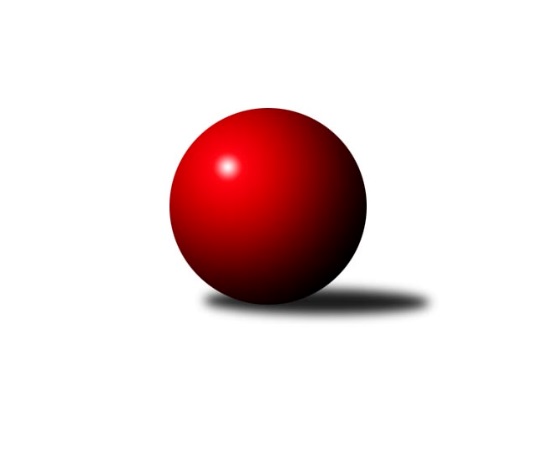 Č.3Ročník 2019/2020	20.5.2024 1.KLD A 2019/2020Statistika 3. kolaTabulka družstev:		družstvo	záp	výh	rem	proh	skore	sety	průměr	body	plné	dorážka	chyby	1.	TJ Sokol Duchcov	2	2	0	0	4 : 0 	(17.0 : 15.0)	1603	4	1078	525	22.5	2.	Kuželky Jiskra Hazlov	2	2	0	0	4 : 0 	(15.0 : 17.0)	1588	4	1074	514	21	3.	SKK Rokycany	3	2	0	1	4 : 2 	(29.0 : 19.0)	1635	4	1096	540	16	4.	Kuželky Holýšov	3	2	0	1	4 : 2 	(23.0 : 17.0)	1600	4	1100	501	21.3	5.	KK Kosmonosy	3	1	0	2	2 : 4 	(21.0 : 23.0)	1595	2	1080	514	21.7	6.	KK Jiří Poděbrady	2	0	0	2	0 : 4 	(13.0 : 19.0)	1608	0	1063	545	18	7.	SK Žižkov Praha	3	0	0	3	0 : 6 	(18.0 : 26.0)	1476	0	1034	442	34.7Tabulka doma:		družstvo	záp	výh	rem	proh	skore	sety	průměr	body	maximum	minimum	1.	TJ Sokol Duchcov	1	1	0	0	2 : 0 	(11.0 : 5.0)	1636	2	1636	1636	2.	Kuželky Jiskra Hazlov	1	1	0	0	2 : 0 	(8.0 : 8.0)	1630	2	1630	1630	3.	Kuželky Holýšov	1	1	0	0	2 : 0 	(9.0 : 3.0)	1624	2	1624	1624	4.	SKK Rokycany	1	0	0	1	0 : 2 	(7.0 : 9.0)	1669	0	1669	1669	5.	KK Jiří Poděbrady	1	0	0	1	0 : 2 	(5.0 : 11.0)	1612	0	1612	1612	6.	SK Žižkov Praha	2	0	0	2	0 : 4 	(15.0 : 17.0)	1510	0	1553	1466	7.	KK Kosmonosy	2	0	0	2	0 : 4 	(12.0 : 16.0)	1503	0	1504	1502Tabulka venku:		družstvo	záp	výh	rem	proh	skore	sety	průměr	body	maximum	minimum	1.	SKK Rokycany	2	2	0	0	4 : 0 	(22.0 : 10.0)	1619	4	1653	1584	2.	KK Kosmonosy	1	1	0	0	2 : 0 	(9.0 : 7.0)	1686	2	1686	1686	3.	TJ Sokol Duchcov	1	1	0	0	2 : 0 	(6.0 : 10.0)	1569	2	1569	1569	4.	Kuželky Jiskra Hazlov	1	1	0	0	2 : 0 	(7.0 : 9.0)	1545	2	1545	1545	5.	Kuželky Holýšov	2	1	0	1	2 : 2 	(14.0 : 14.0)	1589	2	1633	1544	6.	KK Jiří Poděbrady	1	0	0	1	0 : 2 	(8.0 : 8.0)	1603	0	1603	1603	7.	SK Žižkov Praha	1	0	0	1	0 : 2 	(3.0 : 9.0)	1443	0	1443	1443Tabulka podzimní části:		družstvo	záp	výh	rem	proh	skore	sety	průměr	body	doma	venku	1.	TJ Sokol Duchcov	2	2	0	0	4 : 0 	(17.0 : 15.0)	1603	4 	1 	0 	0 	1 	0 	0	2.	Kuželky Jiskra Hazlov	2	2	0	0	4 : 0 	(15.0 : 17.0)	1588	4 	1 	0 	0 	1 	0 	0	3.	SKK Rokycany	3	2	0	1	4 : 2 	(29.0 : 19.0)	1635	4 	0 	0 	1 	2 	0 	0	4.	Kuželky Holýšov	3	2	0	1	4 : 2 	(23.0 : 17.0)	1600	4 	1 	0 	0 	1 	0 	1	5.	KK Kosmonosy	3	1	0	2	2 : 4 	(21.0 : 23.0)	1595	2 	0 	0 	2 	1 	0 	0	6.	KK Jiří Poděbrady	2	0	0	2	0 : 4 	(13.0 : 19.0)	1608	0 	0 	0 	1 	0 	0 	1	7.	SK Žižkov Praha	3	0	0	3	0 : 6 	(18.0 : 26.0)	1476	0 	0 	0 	2 	0 	0 	1Tabulka jarní části:		družstvo	záp	výh	rem	proh	skore	sety	průměr	body	doma	venku	1.	KK Jiří Poděbrady	0	0	0	0	0 : 0 	(0.0 : 0.0)	0	0 	0 	0 	0 	0 	0 	0 	2.	Kuželky Jiskra Hazlov	0	0	0	0	0 : 0 	(0.0 : 0.0)	0	0 	0 	0 	0 	0 	0 	0 	3.	Kuželky Holýšov	0	0	0	0	0 : 0 	(0.0 : 0.0)	0	0 	0 	0 	0 	0 	0 	0 	4.	SK Žižkov Praha	0	0	0	0	0 : 0 	(0.0 : 0.0)	0	0 	0 	0 	0 	0 	0 	0 	5.	SKK Rokycany	0	0	0	0	0 : 0 	(0.0 : 0.0)	0	0 	0 	0 	0 	0 	0 	0 	6.	KK Kosmonosy	0	0	0	0	0 : 0 	(0.0 : 0.0)	0	0 	0 	0 	0 	0 	0 	0 	7.	TJ Sokol Duchcov	0	0	0	0	0 : 0 	(0.0 : 0.0)	0	0 	0 	0 	0 	0 	0 	0 Zisk bodů pro družstvo:		jméno hráče	družstvo	body	zápasy	v %	dílčí body	sety	v %	1.	Dominik Černý 	SKK Rokycany 	6	/	3	(100%)		/		(%)	2.	Vojtěch Havlík 	SKK Rokycany 	6	/	3	(100%)		/		(%)	3.	Nela Šuterová 	TJ Sokol Duchcov 	4	/	2	(100%)		/		(%)	4.	Tadeáš Zeman 	TJ Sokol Duchcov 	4	/	2	(100%)		/		(%)	5.	Dominik Wittwar 	Kuželky Jiskra Hazlov  	4	/	2	(100%)		/		(%)	6.	Julija Chernetska 	SKK Rokycany 	4	/	2	(100%)		/		(%)	7.	Viktor Šlajer 	Kuželky Holýšov 	4	/	3	(67%)		/		(%)	8.	Veronika Horková 	SKK Rokycany 	4	/	3	(67%)		/		(%)	9.	Michael Martínek 	Kuželky Holýšov 	4	/	3	(67%)		/		(%)	10.	Tereza Bendová 	KK Kosmonosy  	4	/	3	(67%)		/		(%)	11.	Tereza Nováková 	KK Kosmonosy  	4	/	3	(67%)		/		(%)	12.	Martin Šlajer 	Kuželky Holýšov 	4	/	3	(67%)		/		(%)	13.	Jan Klégr 	SK Žižkov Praha 	2	/	1	(100%)		/		(%)	14.	Kateřina Majerová 	SK Žižkov Praha 	2	/	1	(100%)		/		(%)	15.	Nikola Sobíšková 	KK Kosmonosy  	2	/	2	(50%)		/		(%)	16.	David Repčík 	Kuželky Jiskra Hazlov  	2	/	2	(50%)		/		(%)	17.	Milan Fanta 	Kuželky Jiskra Hazlov  	2	/	2	(50%)		/		(%)	18.	Jiří Šafránek 	KK Jiří Poděbrady 	2	/	2	(50%)		/		(%)	19.	Jiří Tichý 	KK Jiří Poděbrady 	2	/	2	(50%)		/		(%)	20.	Adéla Molnarová 	KK Kosmonosy  	2	/	2	(50%)		/		(%)	21.	Jan Neckář ml.	SK Žižkov Praha 	2	/	3	(33%)		/		(%)	22.	Matěj Chlubna 	Kuželky Holýšov 	2	/	3	(33%)		/		(%)	23.	Adam Vaněček 	SK Žižkov Praha 	0	/	1	(0%)		/		(%)	24.	Lada Tichá 	KK Jiří Poděbrady 	0	/	1	(0%)		/		(%)	25.	Ondřej Šafránek 	KK Jiří Poděbrady 	0	/	1	(0%)		/		(%)	26.	Adam Janda 	KK Jiří Poděbrady 	0	/	2	(0%)		/		(%)	27.	Jan Ransdorf 	TJ Sokol Duchcov 	0	/	2	(0%)		/		(%)	28.	Lucie Dlouhá 	KK Kosmonosy  	0	/	2	(0%)		/		(%)	29.	Monika Radová 	TJ Sokol Duchcov 	0	/	2	(0%)		/		(%)	30.	Filip Střeska 	Kuželky Jiskra Hazlov  	0	/	2	(0%)		/		(%)	31.	Tomáš Herman 	SK Žižkov Praha 	0	/	3	(0%)		/		(%)	32.	Jakub Vojáček 	SK Žižkov Praha 	0	/	3	(0%)		/		(%)Průměry na kuželnách:		kuželna	průměr	plné	dorážka	chyby	výkon na hráče	1.	SKK Rokycany, 1-4	1677	1128	549	15.5	(419.4)	2.	Duchcov, 1-4	1634	1127	507	24.0	(408.6)	3.	Poděbrady, 1-4	1632	1082	550	16.0	(408.1)	4.	Hazlov, 1-4	1616	1085	531	22.5	(404.1)	5.	SK Žižkov Praha, 1-4	1543	1053	489	25.0	(385.8)	6.	Kuželky Holýšov, 1-2	1533	1051	482	27.5	(383.4)	7.	KK Kosmonosy, 3-6	1523	1037	486	23.3	(380.9)Nejlepší výkony na kuželnách:SKK Rokycany, 1-4KK Kosmonosy 	1686	2. kolo	Tereza Bendová 	KK Kosmonosy 	575	2. koloSKK Rokycany	1669	2. kolo	Vojtěch Havlík 	SKK Rokycany	573	2. kolo		. kolo	Nikola Sobíšková 	KK Kosmonosy 	568	2. kolo		. kolo	Veronika Horková 	SKK Rokycany	557	2. kolo		. kolo	Tereza Nováková 	KK Kosmonosy 	543	2. kolo		. kolo	Dominik Černý 	SKK Rokycany	539	2. kolo		. kolo	Lucie Dlouhá 	KK Kosmonosy 	454	2. koloDuchcov, 1-4TJ Sokol Duchcov	1636	3. kolo	Michael Martínek 	Kuželky Holýšov	595	3. koloKuželky Holýšov	1633	3. kolo	Jan Ransdorf 	TJ Sokol Duchcov	571	3. kolo		. kolo	Tadeáš Zeman 	TJ Sokol Duchcov	556	3. kolo		. kolo	Martin Šlajer 	Kuželky Holýšov	526	3. kolo		. kolo	Viktor Šlajer 	Kuželky Holýšov	512	3. kolo		. kolo	Nela Šuterová 	TJ Sokol Duchcov	509	3. kolo		. kolo	Matěj Chlubna 	Kuželky Holýšov	481	3. kolo		. kolo	Monika Radová 	TJ Sokol Duchcov	466	3. koloPoděbrady, 1-4SKK Rokycany	1653	1. kolo	Vojtěch Havlík 	SKK Rokycany	563	1. koloKK Jiří Poděbrady	1612	1. kolo	Jiří Šafránek 	KK Jiří Poděbrady	562	1. kolo		. kolo	Veronika Horková 	SKK Rokycany	548	1. kolo		. kolo	Julija Chernetska 	SKK Rokycany	542	1. kolo		. kolo	Adam Janda 	KK Jiří Poděbrady	541	1. kolo		. kolo	Dominik Černý 	SKK Rokycany	532	1. kolo		. kolo	Jiří Tichý 	KK Jiří Poděbrady	509	1. kolo		. kolo	Lada Tichá 	KK Jiří Poděbrady	483	1. koloHazlov, 1-4Kuželky Jiskra Hazlov 	1630	2. kolo	Jiří Tichý 	KK Jiří Poděbrady	571	2. koloKK Jiří Poděbrady	1603	2. kolo	David Repčík 	Kuželky Jiskra Hazlov 	561	2. kolo		. kolo	Dominik Wittwar 	Kuželky Jiskra Hazlov 	540	2. kolo		. kolo	Milan Fanta 	Kuželky Jiskra Hazlov 	529	2. kolo		. kolo	Adam Janda 	KK Jiří Poděbrady	528	2. kolo		. kolo	Ondřej Šafránek 	KK Jiří Poděbrady	504	2. kolo		. kolo	Jiří Šafránek 	KK Jiří Poděbrady	501	2. kolo		. kolo	Filip Střeska 	Kuželky Jiskra Hazlov 	494	2. koloSK Žižkov Praha, 1-4SKK Rokycany	1584	3. kolo	Vojtěch Havlík 	SKK Rokycany	566	3. koloTJ Sokol Duchcov	1569	1. kolo	Jan Klégr 	SK Žižkov Praha	546	1. koloSK Žižkov Praha	1553	1. kolo	Jan Ransdorf 	TJ Sokol Duchcov	545	1. koloSK Žižkov Praha	1466	3. kolo	Veronika Horková 	SKK Rokycany	519	3. kolo		. kolo	Tadeáš Zeman 	TJ Sokol Duchcov	519	1. kolo		. kolo	Jan Neckář ml.	SK Žižkov Praha	512	3. kolo		. kolo	Jakub Vojáček 	SK Žižkov Praha	512	1. kolo		. kolo	Nela Šuterová 	TJ Sokol Duchcov	505	1. kolo		. kolo	Dominik Černý 	SKK Rokycany	499	3. kolo		. kolo	Tomáš Herman 	SK Žižkov Praha	495	1. koloKuželky Holýšov, 1-2Kuželky Holýšov	1624	2. kolo	Michael Martínek 	Kuželky Holýšov	572	2. koloSK Žižkov Praha	1443	2. kolo	Martin Šlajer 	Kuželky Holýšov	529	2. kolo		. kolo	Viktor Šlajer 	Kuželky Holýšov	523	2. kolo		. kolo	Kateřina Majerová 	SK Žižkov Praha	486	2. kolo		. kolo	Jakub Vojáček 	SK Žižkov Praha	480	2. kolo		. kolo	Jan Neckář ml.	SK Žižkov Praha	477	2. kolo		. kolo	Matěj Chlubna 	Kuželky Holýšov	472	2. kolo		. kolo	Tomáš Herman 	SK Žižkov Praha	433	2. koloKK Kosmonosy, 3-6Kuželky Jiskra Hazlov 	1545	3. kolo	David Repčík 	Kuželky Jiskra Hazlov 	542	3. koloKuželky Holýšov	1544	1. kolo	Tereza Nováková 	KK Kosmonosy 	536	1. koloKK Kosmonosy 	1504	3. kolo	Viktor Šlajer 	Kuželky Holýšov	528	1. koloKK Kosmonosy 	1502	1. kolo	Martin Šlajer 	Kuželky Holýšov	517	1. kolo		. kolo	Dominik Wittwar 	Kuželky Jiskra Hazlov 	508	3. kolo		. kolo	Tereza Bendová 	KK Kosmonosy 	505	1. kolo		. kolo	Nikola Sobíšková 	KK Kosmonosy 	503	3. kolo		. kolo	Tereza Bendová 	KK Kosmonosy 	501	3. kolo		. kolo	Adéla Molnarová 	KK Kosmonosy 	500	3. kolo		. kolo	Matěj Chlubna 	Kuželky Holýšov	499	1. koloČetnost výsledků:	2.0 : 0.0	3x	0.0 : 2.0	6x